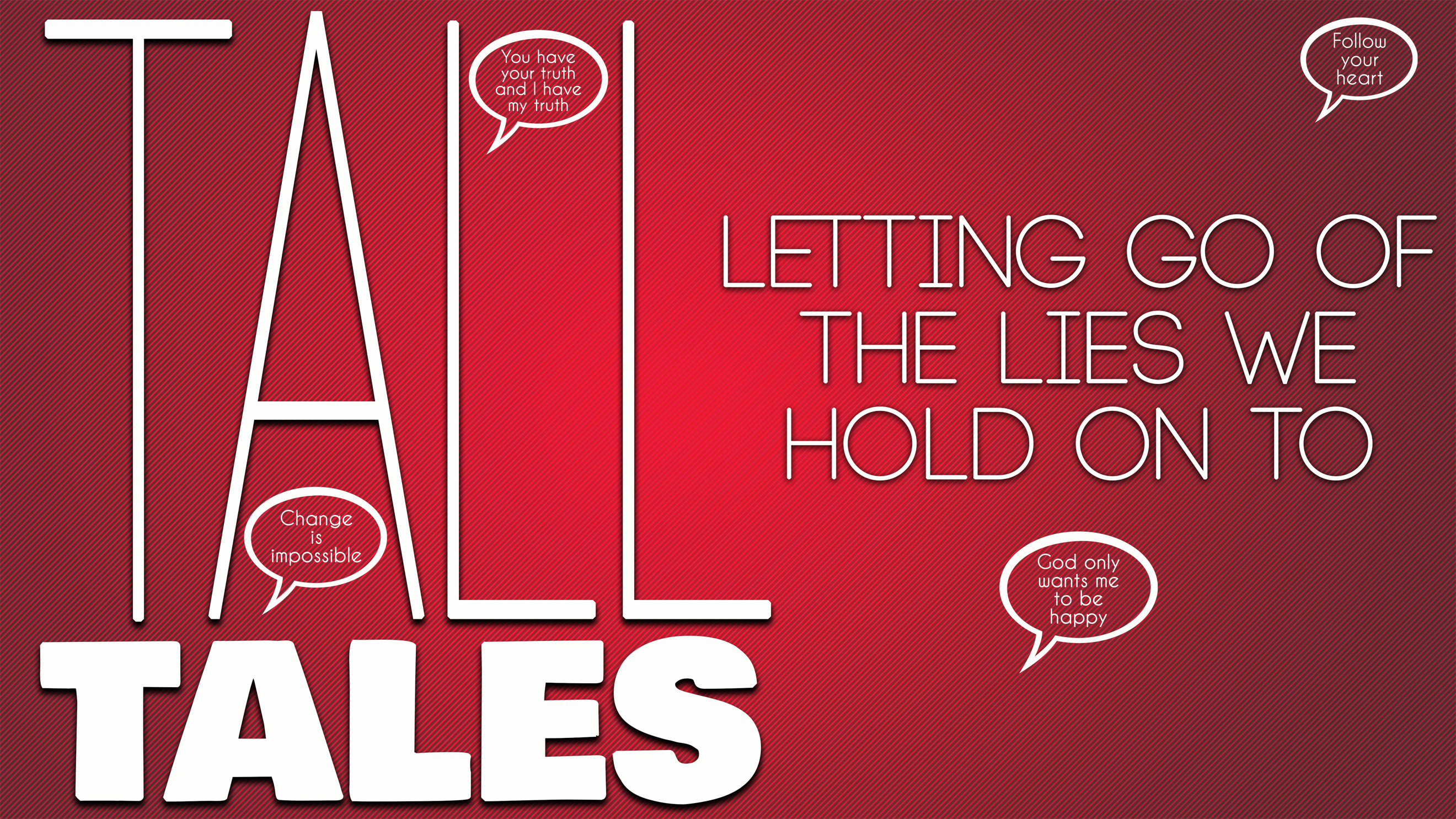 “Follow Your Heart”Tall Tales, part sixThe word heart refers to our ___________, ____________, and ___________.“When the woman saw that the fruit of the tree was good for food and pleasing to the eye, and also desirable for gaining wisdom, she took some and ate it. She also gave some to her husband, who was with her, and he ate it.” Genesis 3:6 (NIV)“Whoever trusts his own heart is a fool. Whoever walks in wisdom will survive.”Proverbs 28:26 (GW)It’s dangerous to follow your heart because your feelings, desires, and emotions ___________  ___________.“’Each of you strap on your sword!’ So they did, and David strapped his on as well…. 21’It’s been useless—all my watching over this fellow’s property in the wilderness so that nothing of his was missing. He has paid me back evil for good. 22 May God deal with David, be it ever so severely, if by morning I leave alive one male of all who belong to him!’” 1 Samuel 25:13, 21-23 (NIV)“I know Nabal is a wicked and ill-tempered man; please don’t pay any attention to him. He is a fool, just as his name suggests…. 28 “You have not done wrong throughout your entire life…. 31 Don’t let this be a blemish on your record. Then your conscience won’t have to bear the staggering burden of needless bloodshed and vengeance.” 32 David replied to Abigail, “Praise the Lord, the God of Israel, who has sent you to meet me today! 33 Thank God for your good sense! Bless you for keeping me from murder and from carrying out vengeance with my own hands.” 1 Samuel 25:25, 28, 31-33 (NLT)It’s dangerous to follow your heart because your ___________ is far ____________ than God’s.“Trust in the Lord with all of your heart, and do not lean on your own understanding. In all your ways acknowledge him, and he will make straight your paths.”Proverbs 3:5-6 (NIV)“God is greater than our hearts, and he knows everything.” 1 John 3:20 (NIV)It’s dangerous to follow your heart because your heart will ___________ you ___________ from ___________.“The heart is deceitful above all things and beyond cure.” Jeremiah 17:9 (NIV)“For it is from within, out of a person’s heart, that evil thoughts come—sexual immorality, theft, murder,22 adultery, greed, malice, deceit, lewdness, envy, slander, arrogance and folly. 23 All these evils come from inside and defile a person.”Mark 7:21-23 (NIV)Culture’s mantra is “____  ___________.” God says, “__________  ___________.”“Before every man there lies a wide and pleasant road that seems right but ends in death.” Proverbs 14:12 (LB)The enemy says, “Follow ________ heart.” God says, “Follow _____ heart. 